ТЕРРИТОРИАЛЬНАЯ ИЗБИРАТЕЛЬНАЯ КОМИССИЯ
ГОРОДА УССУРИЙСКА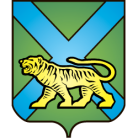 РЕШЕНИЕ г. УссурийскОб изменении персональных данныхлиц, зачисленных в резервсоставов участковых комиссий Приморского краяНа основании части  9 статьи 26 Федерального закона «Об основных гарантиях избирательных прав и права на участие в референдуме граждан Российской Федерации», пункта 26 Порядка формирования резерва составов участковых комиссий и назначении нового члена участковой комиссии из резерва составов участковых комиссий, утвержденного постановлением ЦИК России от 5 декабря 2012 года № 152/1137-6 (далее – Порядок), рассмотрев представленные  заявления лиц, зачисленных в резерв составов участковых комиссий Приморского края,  территориальная избирательная комиссия города УссурийскаРЕШИЛА:1. Предложить Избирательной комиссии Приморского края внести изменения в персональные данные лиц, зачисленных в резерв составов участковых комиссий Приморского края группы избирательных участков          с № 2801 по № 2869, с № 3801 по № 3831 согласно приложению.2. Направить настоящее решение в Избирательную комиссию Приморского края.3. Разместить настоящее решение на официальном сайте администрации Уссурийского городского округа в разделе «Территориальная избирательная комиссия города Уссурийска» в информационно-телекоммуникационной сети «Интернет».Председатель комиссии                                                                О.М. МихайловаСекретарь комиссии	    			                                       С.В. ХамайкоПриложение к решению территориальнойизбирательной комиссии города Уссурийскаот 27 декабря 2016 года № 264/45Список лиц, зачисленных в резерв составовучастковых комиссий Приморского края избирательных участков с № 2801 по № 2869, с № 3801 по № 3831, персональные данные которых подлежат изменению27 декабря 2016 года                        № 264/45№ п/пСтатус гражданинаНаименование ИКФИОДата рожденияНовые ФИО1.Зачислен в состав резервов УИК2801-2869Владимирова Наталья Анатольевна02.12.1958Строгая Наталья Анатольевна2.Зачислен в состав резервов УИК2801-2869Здор Анна Витальевна31.05.1973Дударь Анна Витальевна3.Зачислен в состав резервов УИК2801-2869Тевлялькот Богдан Александрович14.09.1990Тен Богдан Александрович